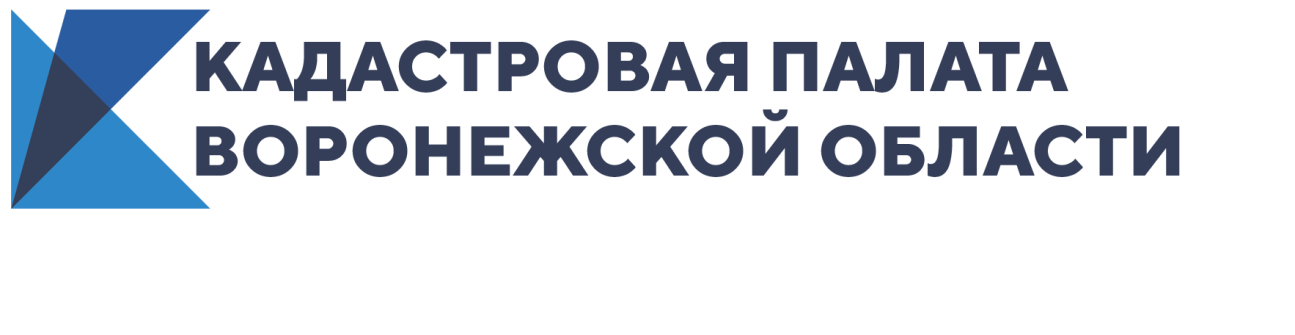 Кадастровая палата ответила на вопросы воронежцев о выдаче готовых документов по услугам РосреестраКадастровая палата Воронежской области провела «горячую линию» по вопросам получения готовых документов после оказания государственных услуг Росреестра. Размещаем наиболее интересные вопросы заявителей.Два года назад я продал квартиру в Воронеже и, не получив свой экземпляр договора купли – продажи, переехал в Тверскую область. Сейчас данный договор мне необходим для предъявления в ФНС. В ближайшее время я не собираюсь ехать в Воронеж. Как мне получить свой экземпляр договора?Для получения своего экземпляра договора купли – продажи вам необходимо обратиться в Кадастровую палату по Тверской области с заявлением установленной формы о получении результата рассмотрения пакета документов по экстерриториальному принципу. Данный филиал уведомляет Кадастровую палату Воронежской области о поступлении вашего заявления, и уже Кадастровая палата Воронежской области направит запрошенные документы в адрес Кадастровой палаты по Тверской области, где вы сможете их получить.Летом 2020 года я подавала документы в МФЦ Коминтерновского района г. Воронежа на регистрацию права по наследству. Сегодня обратилась в этот офис за получением готовых документов, а там сказали, что их направили в Кадастровую палату. Где и когда я могу их получить?Готовые для выдачи документы хранятся в офисе МФЦ только три месяца. По окончанию данного срока документы передаются из всех офисов МФЦ Воронежа и Воронежской области в офис Кадастровой палаты по адресу: г. Воронеж, ул. Солнечная, 12Б. Для получения готовых документов в офис Кадастровой палаты Воронежской области можно обратиться лично, предъявив документ удостоверяющий личность, или через представителя по доверенности. Предварительно записаться на выдачу документов можно также по телефону: 8 (473) 327-18-99 (добавочный 2447).Кроме того, жители Воронежа могут воспользоваться курьерской доставкой, и тогда сотрудники Кадастровой палаты привезут готовые документы к вам домой. Узнать подробности можно по телефону: 8 (473) 327-18-99 (добавочный 2441 или 2544).В 2015 году продал землю. Документы подавались в местном МФЦ в Борисоглебске. Слышал, что документы передаются в Кадастровую палату. Куда обращаться?Вам необходимо обратиться в офис МФЦ в Борисоглебске, в который изначально подавали документы. Хранению и выдаче Кадастровой палатой подлежат только те документы по результату оказания государственных услуг Росреестра, которые были приняты в офисах МФЦ после 1 января 2017 года.Пакеты документов, принятые офисами МФЦ до указанной даты, не передаются в Кадастровую палату Воронежской области и хранятся в офисах МФЦ, в которых подавались документы.  Контакты для СМИ Кадастровая палата Воронежской областител.: 8 (473) 327-18-92 (доб. 2429 или 2326)press@36.kadastr.ru3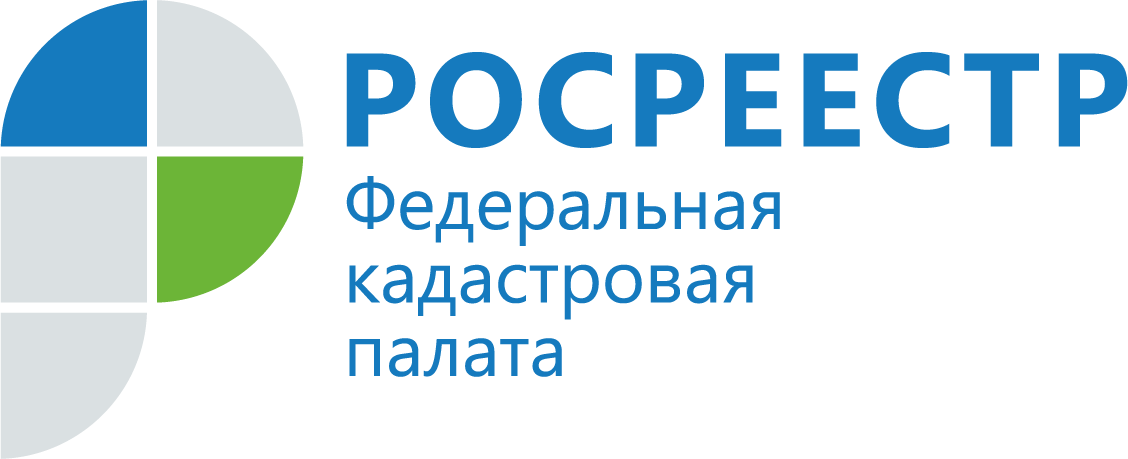 10 февраля 2021ЕГРН пополнился сведениями о более 800 природных территорий федерального и регионального значенияВ 2020 году список особо охраняемых природных территорий (ООПТ) России в Едином государственном реестре недвижимости (ЕГРН) пополнился сведениями о границах 27 ООПТ федерального значения. Всего в прошедшем году было внесено в ЕГРН сведений о границах 845 ООПТ федерального, регионального и местного значений.Федеральная кадастровая палата Росреестра осуществляет внесение в Единый государственный реестр недвижимости сведений о границах ООПТ в порядке межведомственного информационного взаимодействия с федеральными органами исполнительной власти, высшими исполнительными органами государственной власти субъекта Российской Федерации, органами местного самоуправления, уполномоченными на принятие решения об установлении (изменении) границ ООПТ.«Внесение в Единый государственный реестр недвижимости сведений об ООПТ крайне важно не только для сохранения природных экосистем, но и для жителей местностей, которые прилегают к особо охраняемой территории или находятся непосредственно в зоне объекта. Установленные границы и четко обозначенные правовые критерии режима в ООПТ помогут жителям ориентироваться в данном пространстве и безошибочно определять возможности своих действий, будь то строительство или садоводческая, фермерская и другие деятельности», – прокомментировала заместитель директора Федеральной кадастровой палаты Росреестра, член рабочей группы Минприроды России Марина Семенова. Завершить работы по внесению в ЕГРН сведений о границах ООПТ федерального значения планируется к 2022 году. По состоянию на 01 января 2021 года в Едином государственном реестре недвижимости содержатся сведения о 107 ООПТ федерального значения, из чего следует, что в наступившем году оставшиеся территории должны пополнить перечень сведений о ООПТ в ЕГРН и точно обозначить свои границы в том числе на публичной кадастровой карте.Ряд ООПТ федерального значения входят в список объектов всемирного наследия ЮНЕСКО. Территория, расположенная на землях одного из кандидатов на включение в список всемирного наследия, была внесена в реестр границ в 2020 году – это Государственный природный биосферный заповедник «Командорский им. С.В. Маракова» в Камчатском крае. Также в реестр в минувшем году вошли сведения о границах биосферных заповедников «Катунский», «Вишерский», национального заповедника «Зов тигра», заповедника «Денежкин Камень», природного заказника «Каменная степь», национального парка «Зюраткуль», «Койгородский» и других.На этапе создания находятся 15 территорий, среди которых национальный парк «Атарская лука» в Кировской области, а также создается такой необычный охраняемый объект как заповедник «Васюганский», который объединит два существующих заказника различных регионов – Новосибирской и Томской областей.«Работа по установлению границ особоохраняемых природных территорий очень важна, т.к. их основная задача - сохранение имеющихся и восстановление нарушенных природных и историко-культурных комплексов и объектов. 
Помимо четкого обозначения мест обитания различных видов флоры и фауны, что позволит учитывать и развивать биоразнообразие территорий, большое значение будут иметь границы для четкого определения контуров хозяйствования и землепользования проживающих на территории ООПТ граждан. Кроме того, в настоящее время особое внимание уделяется созданию необходимой комфортной инфраструктуры для любителей экологического и природного туризма, что позволит сделать ООПТ более экономически выгодными и привлекательными для посещения», - прокомментировала директор Департамента государственной политики и регулирования в сфере развития ООПТ и Байкальской природной территории Минприроды России Ирина Маканова.Важно! В декабре 2020 года Президент России подписал закон о внесении изменений в Федеральный закон «Об особо охраняемых природных территориях», который устанавливает особенности регулирования земельных и строительных отношений в населенных пунктах в границах ООПТ. Населенные пункты, включенные в состав ООПТ, могут использовать земельные участки и осуществлять капитальное строительство, реконструкцию объектов руководствуясь установленными правилами землепользования и застройки, а проекты, созданные по этим правилам, подлежат согласованию с федеральным органом исполнительной власти или органом исполнительной власти субъекта Российской Федерации, в ведении которых находится ООПТ. Законом также устанавливается, что оборот земельных участков на территории населённого пункта, включённого в состав ООПТ федерального и регионального значения, не ограничивается. Главным критерием является строгое соответствие режиму особой охраны ООПТСправочно Особо охраняемые природные территории (ООПТ) -  это участки земли, водной поверхности и воздушного пространства над ними, где располагаются природные комплексы и объекты, которые имеют особое природоохранное, научное, культурное, эстетическое, рекреационное и оздоровительное значение. Такие территории полностью или частично изъяты из хозяйственного использования и в их пределах действует режим особой охраны. С учетом особенностей охранного режима ООПТ разделяют по категориям: государственные природные и биосферные заповедники, национальные и природные парки, государственные природные заказники, памятники природы, дендрологические парки и ботанические сады.К ООПТ федерального значения относятся государственные природные заповедники, национальные парки; также к ООПТ федерального значения могут быть отнесены государственные природные заказники, памятники природы, дендрологические парки и ботанические сады.